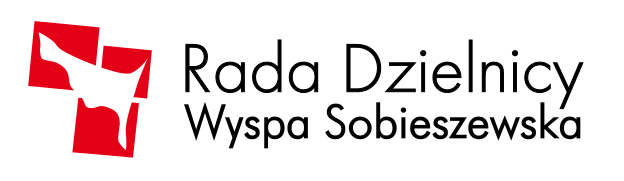                          80-680 Gdańsk-Sobieszewo, ul. Turystyczna 3Spotkanie Prezydenta Miasta Gdańska Pawła Adamowicza z mieszkańcamiWyspy Sobieszewskiej.            Przedstawiam tematy /problemy/, które, jak uważam z racji chociażby wieloletniego doświadczenia, z pewnością mogą być poruszone przez mieszkańców lub przedstawicieli działających na Wyspie Sobieszewskiej stowarzyszeń oraz organizacjipozarządowych i samorządowych.Sprawy usystematyzowałem uwzględniając fakt ich wcześniejszego zgłaszania do merytorycznych wydziałów urzędu miejskiego lub jednostek podległych PrezydentowiGdańska,  co, uważam, ułatwi zadanie osobom przygotowującym spotkanie Prezydenta z mieszkańcami.Problemów może jest dużo ale nie może być inaczej z uwagi na wyjątkowo rozległyteren dzielnicy i, po prostu, wieloletnie zaniedbania.     Zadania inwestycyjne już ujęte w obowiązującym planie BPI do roku 2020.1. Budowa trasy pieszo-rowerowej wzdłuż ul. Boguckiego i Turystycznej,    od ul. Pohoreckiego do ul. Przegalińskiej.2. Modernizacja dróg dojazdowych do mostu w Przegalinie , tj. ul. Świbnieńskiej      i Akwenowej  - opracowanie koncepcji i dokumentacji technicznej.3. Przebudowa ul. Falowej /główne wejście nr 16 na plażę / wraz z budową parkingów.    Aktualnie prowadzony jest podział geodezyjny. Konieczność przejęcia terenów przez    gminę.4. Budowa mostu stałego przez Martwą Wisłę w Sobieszewie.5. Budowa przystani wodnej /marina/ na Martwej Wiśle w Sobieszewie. Działka 0140.12/6. Zadania inwestycyjne do realizacji przez inne podmioty gospodarcze. 1. Kontynuacja budowy kanalizacji sanitarnej od Świbna do Przegaliny.2. Kontynuacja budowy sieci gazowniczej.3. Wymiana infrastruktury i instalacji sieci energetycznej.Zadania zgłoszone przez Radę Dzielnicy oczekujące na ujęcie w Bazie PriorytetówInwestycyjnych miasta Gdańska.1. Modernizacja ulic: Wiosłowej, Tęczowej, Przegalińskiej, Lazurowej i Klimatycznej.2. Budowa kanalizacji deszczowej w ciągu ulic: Nadwiślańskiej, Turystycznej, Boguckiego, Świbnieńskiej wraz z modernizacją systemu melioracyjnego i odwodnieniowego.3. Budowa oświetlenia ulicznego:      a/ wzdłuż ul. Turystycznej od ul. Lazurowej w kierunku Sobieszewa,       b/ ul. Przegalińskiej /odcinek od ul. Wienieckiej do ul. Kwiatowej/      c/ oraz na całych odcinkach ulic: Kolonijnej, Jodowej, Iłowej, Pogodnej,       Barwnej, Pieszej, Begoniowej, Radosnej, Krylowej i Ornitologów.    Aktualnie największe szanse na realizację w 2016-2017 roku mają „maleńkie ulice:    Kolonijna /dojście do  przychodni zdrowia!/ , Jodowa /szkoła, blok mieszkalny, plac    zabaw i siłownia na świeżym powietrzu/  i Iłowa /dojście do nabrzeża Martwej Wisły/.  4. Budowa przystani wodnych i przystanków tramwaju wodnego w Górkach     Wschodnich, Sobieszewie, Przegalinie i w Świbnie.5. Budowa krytej pływalni w Świbnie lub w Sobieszewie.6. Budowa trasy rowerowej wzdłuż ul.Świbnieńskiej i po nieczynnym kolektorze       sanitarnym od Sobieszewa do Wisły Przekop.  7. Zagospodarowanie nabrzeża Martwej Wisły w Sobieszewie /odcinek od ul,Kolonijnej      do ul. Iłowej dz.0140.117/ i Wisły Przekop w Świbnie.  8. Utworzenie kąpieliska strzeżonego w Komarach, na wysokości ul. Trałowej.  9. Budowa infrastruktury plażowej, w tym stacji ratownictwa wodnego na plaży       w Sobieszewie /wejście nr 16, na wysokości ul. Falowej/10. Budowa muru oporowego na ul. Nadwiślańskiej w Górkach Wschodnich.11. Budowy parkingów zgodnie z opracowanym przez Biuro Rozwoju Gdańska   „Studium potrzeb parkingowych Wyspy Sobieszewskiej” , tj.      -  parking na 80 miejsc przy ul. Begoniowej,     -  parking na 93 miejsca przy ul. Boguckiego,     -  parking na 328 miejsc przy ul. Turystycznej – Lazurowej,     -  parking na 90 miejsc przy dojściu do plaży,     -  parking na 39 i 14 miejsc przy ul. Nadwiślańskiej,     -  parking na 91 miejsc przy ul. Sobieszewskiej,     -  parking na 110 miejsc przy ul. Świbnieńskiej     -  parking na 60 miejsc przy ul. Świbnieńskiej i Boguckiego,     -  parking na 72/82 miejsca przy ul. Trałowej,     -  parking na 80 miejsc przy ul. Turystycznej.12. Zagospodarowanie przestrzeni publicznej w centrum Sobieszewa, w tym odtworzenie      Parku Zdrojowego /rejon ulic: Turystyczna – Wodna – Radosna/.13. Zagospodarowanie terenów „boisk” w Świbnie /rejon przeprawy promowej przy Wiśle      Przekop dz. 0142.228/ i w Sobieszewie  /ul. Przegalińska, dz. 0142.228/.               W dniu 14 maja br. na Wyspie Sobieszewskiej gościliśmy Piotra Grzelaka - Zastępcę Prezydenta Miasta Gdańska ds. polityki komunalnej Prezydentowi  towarzyszyli: - Beata Dunajewska  -  radna Rady Miasta Gdańska,- Pani Ewa Sienkiewicz -  z-ca dyrektora  d/z techniczno-eksploatacyjnych Gdańskiego   Zarządu Nieruchomości Komunalnych- Stanisław Chomik  -  kierownik Biura Obsługi Mieszkańców Nr 1 GZNK w Gdańsku- Jacek Skarbek  - Prezes Zarządu  Gdańskiej Infrastruktury Wodociągowo-Kanalizacyjnej- Wiesław Szańca  -  zastępca kierownika Działu Utrzymania Dróg Zarządu Dróg i Zieleni.W spotkaniu ze strony Rady Dzielnicy Wyspa Sobieszewska udział wzięli:- Ryszard Nowak  -  Przewodniczący Rady Dzielnicy- Władysław Sidorko  - Przewodniczący Zarządu Dzielnicy- Krzysztof Wąsowski  -  z-ca Przewodniczącego Zarządu Dzielnicy- Marek Gołaszewski  - członek Zarządu Dzielnicy- Przemysław Korzeniowski  - członek Komisji Polityki Gospodarczej i Rozwoju    Przestrzennego Rady Dzielnicy.            Wizyta Prezydenta miała charakter wybitnie roboczy a  jej celem było bezpośrednie zapoznanie się w terenie z problemami zgłaszanymi przez radnych Rady Miasta Gdańska okręgu I i Radę Dzielnicy Wyspa Sobieszewska. Sprawy dotyczyły:1. rozpoznania możliwości i zakresu zagospodarowania nabrzeża Martwej Wisły od mostu     pontonowego w kierunku Górek Wschodnich , ze szczególnym uwzględnieniem nabrzeża     już wyremontowanego /od ul. Iłowej do hotelu „Renusz”/,2. zagospodarowania terenu byłego ośrodka „Celnik” przy ul. Nadwiślańskiej na cele     sportów  wodnych,3. stanu nawierzchni ul. Nadwiślańskiej, w tym: zagospodarowania rejonu pętli w Górkach     Wschodnich i  braku parkingów w rejonie rezerwatu Ptasi Raj, 4. stanu technicznego substancji mieszkaniowej będącej w administracji GZNK,     chodzi zwłaszcza o „stare” budynki drewniane objęte ochroną konserwatora zabytków     położone w Górkach Wschodnich oraz budynki położone w centrum Sobieszewa:     przy ul. Turystycznej 3, ul. Turystycznej 4 i  Turystycznej 12,  5. dojazdów do plaż i problemów z parkowaniem – ul. Falowa i Lazurowa oraz utworzeniekąpieliska przy ul. Trałowej,6. stanu nawierzchni jezdni i zagrożenia bezpieczeństwa ruchu drogowego na ulicach:     Turystycznej, Świbnieńskiej / w tym placu w pobliżu przystanku autobusowego i obelisku      „100 lecie Przekopu Wisły/ , Przegalińskiej i Akwenowej. 7.  instalacji tzw. ”spowalniaczy” na ul. Nadwiślańskiej w rejonie ul. Jodowej i Turystycznej      w rejonie ul. Kwiatowej,  8.  postępująca dewastacja i dekapitalizacja budynków b. OW.”Mewa” /dz. 0139.12       i 0139.13 przy ul. Lazurowej wydzierżawionych na 30 lat zakonowi franciszkanów.                             Z uwagi na rozległą tematykę i złożoność problemów postanowiono, że decyzje o sposobie i  terminach załatwienia poszczególnych problemów podejmowane będą w trybie procedur administracyjnych z udziałem zainteresowanych stron, w tym uczestników spotkania, a o konkretnych ustaleniach i decyzjach Prezydenta  Rada Dzielnicy będzie na bieżąco informowała społeczeństwo Wyspy Sobieszewskiej.  Niestety, jak na razie,  sprawy poruszone w czasie spotkania nadal nie są załatwione.               Jeśli chodzi o wizytę w terenie, przed spotkaniem z mieszkańcami, Prezydenta Pawła Adamowicza, sugeruję odwiedzić następujące rejony WyspySobieszewskiej, kolejno:Górki Wschodnie - ul. Nadwiślańska i rejon dojścia do Rezerwatu Ptasi Raj.Problemy: katastrofalny stan nawierzchni ul. Nadwiślańskiej wraz z pętlą autobusową.Brak miejsc parkingowych. Katastrofalny stan budynków mieszkalnych /komunalnych/ostatnich egzemplarzy charakterystycznej drewnianej zabudowy wioski rybackiej.ul. Sobieszewska – teren Agencji Mienia Wojskowego, po b. jednostce wojskowej i również po b. Ośrodku Szkoleniowo-Wypoczynkowym „ALMA II”.Problem: Na przedłużeniu ul. Sobieszewskiej od  lat funkcjonuje b. duże kąpieliskoi plaża /wejście nr 18/. Popularne między innymi z uwagi na duże możliwości      parkingowe /zachowana służebność drogi/. Niestety teren z końcem 2015 roku      został zamknięty. ul. Nadwiślańska - Jodowa / rejon placu zabaw, siłowni, szkoły kształcenia specjalnegoi dojścia na nabrzeże Martwej Wisły, teren b. Ośrodka „Celnik” /.Problemy: brak oświetlenia, urządzenia terenów zielonych i  nabrzeża, brakzagospodarowania nieruchomości po b. Ośrodku „Celnik”.Centrum Sobieszewa: ul. Turystyczna – Radosna – Wodna – Tęczowa.Problemy: stan ulic i chodników, brak zagospodarowanej przestrzeni publicznej, stan techniczny budynków komunalnych /mieszkalnych i użyteczności publicznejTurystyczna 3, Turystyczna 12/.Ul. Falowa – problem: konieczność modernizacji wraz z budową parkingów i zagospodarowania terenu zgodnie z planem zagospodarowania przestrzennego i opracowaną dokumentacją.Ul. Lazurowa – dojazd do plaży strzeżonej /wejście nr 11/, ośrodków szkoleniowo-wypoczynkowych, campingu i wieży ciśnień.Problemy: katastrofalny stan nawierzchni, brak miejsc postojowych, zatrważającystan nieruchomości gminnej po b. OW „Mewa”. Świbno –  ul. Trałowa /dojazd do postulowanej kolejnej plaży strzeżonej/,Klimatyczna /ulica gruntowa dojazd do nowo urządzonych ogrodów działkowych/Wiosłowa /ulica gruntowa, była petycja do Prezydenta/, Boguckiego,Świbnieńska.Problemy: stan nawierzchni ulic i chodników. Brak odwodnienia. Brak przestrzeni publicznej.Nawierzchnia ul. Klimatycznej nie jest przystosowana do wzmożonego ruchuSamochodowego do ogrodu działowego /urządzonego rekompensacyjnie za Letnicę/.Przegalina - ul. Akwenowa i Przegalińska /powrót do Sobieszewa/.Problemy: stan nawierzchni ulic i zagrożenie bezpieczeństwa ruchu!Jak widać zaproponowana trasa przejazdu i miejsca zatrzymań są w dużej częścizbieżne z tymi, które zaproponowaliśmy Prezydentowi P. Grzelakowi.Problemy jednak nadal występują i z pewnością, jeśli nie wszystkie, to na pewnozdecydowana większość zostanie poruszona przez mieszkańców na spotkaniuz Prezydentem P.Adamowiczem.                                                                                       Przewodniczący                                                                 Zarządu Dzielnicy Wyspa Sobieszewska                                                                               Władysław Sidorko